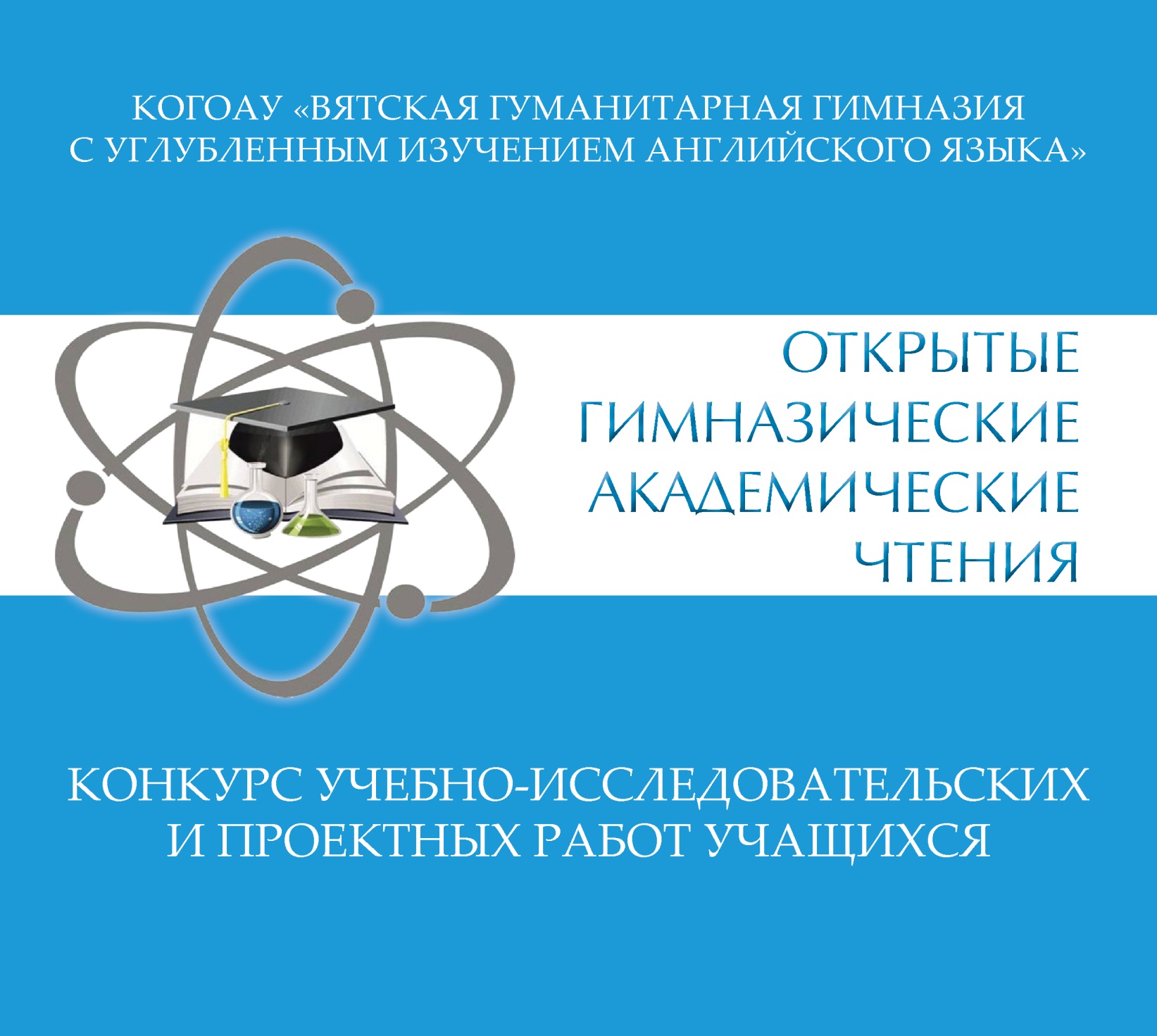  ОЧНЫЙ ЭТАПОТКРЫТЫХ ГИМНАЗИЧЕСКИХ АКАДЕМИЧЕСКИХ ЧТЕНИЙМладшее отделение. 1-4 классы19 марта 2024 годаПРОГРАММА ОЧНОГО ЭТАПА ОТКРЫТЫХ ГИМНАЗИЧЕСКИХ АКАДЕМИЧЕСКИХ ЧТЕНИЙМладшее отделение. 1-4 классы19 марта 2024 года10:00					Торжественное открытие (актовый зал корпус Б)10:30					Работа секцийСЕКЦИЯ «ЧЕЛОВЕК И ПРИРОДА»Члены жюри:  Хлебникова Наталья Викторовна, зам.декана экономического факультета Вятского государственного агротехнологического университета, к.п.н.Нагибина Наталья Викторовна, учитель начальных классов КОГОАУ ВГГЕргунова Светлана Николаевна, учитель начальных классов КОГОАУ ВГГДетское жюри: Котельникова Мария, Опалева Ольга СЕКЦИЯ «ПРОЕКТНАЯ»Члены жюри:  Бершанская Ольга Николаевна, методист ВГГ, методист ФГБУ «Российский детско-юношеский центр», к.п.нЛекант Ольга Викторовна, учитель начальных классов КОГОАУ ВГГПредеина Юлия Александровна, учитель начальных классов КОГОАУ ВГГДетское жюри: Андреева Злата, Николаенко ВладимирСЕКЦИЯ «УДИВИТЕЛЬНОЕ РЯДОМ»Члены жюри: Анофриева Елена Геннадьевна, методист КОГОАУ ВГГЖданова Юлия Викторовна, учитель начальных классов КОГОАУ ВГГМысликова Ольга Васильевна, учитель начальных классов КОГОАУ ВГГДетское жюри: Порохненко Арина, Минин КонстантинФамилия, имя участникаКласс Образовательная организацияНазвание работыРуководительАлыпова Ксения 1МБОУ СОШ №26 г.КироваСтрашная болезньАлыпова Ольга Владимировна Мокрушина София 2КОГОБУ СШ пгт КуменыМаленький, но самый страшныйАлыпова Ольга Владимировна Назарович Рада 2МБОУ СОШ №55" г. КироваМой огород на подоконникеСырчина Алина АлексеевнаРябухина Анна 2КОГОБУ СШ пгт Кумены Вода, как важная составляющая всего живого на землеАлыпова Ольга ВладимировнаБогомолова Екатерина 3КОГОАУ ДО
«Дворец творчества – Мемориал»Зависимость видового и количественного состава зимующих птиц от температуры воздуха окружающей среды в жилом районе г. КироваКолычева Светлана Викторовна, Лекант Ольга Викторовна, , Козлова Анна ВладимировнаБершанский Лев 4КОГОАУ КФМЛТрекер привычек - друг или враг?Бершанская Ольга Николаевна Мамаев Мирон 4КОГОАУ «Гимназия №1» г. Кирово-ЧепецкаПольза маленьких «вампиров»Белозерцева Марина ВасильевнаШахова Дарья 4КОГОАУ ДО
«Дворец творчества – Мемориал»Исследование вкусовых предпочтений зелёного корма декоративных кроликов на базе уголка живой природыКолычева Светлана Викторовна, Часовских Ольга ВладимировнаШутов Михаил 4МКОУ СОШ с УИОП им. В. И. Десяткова г. Белая Холуница Кировской областиДуб из желудя. Мой опыт посадкиИльина Людмила АлександровнаФамилия, имя участникаКласс Образовательная организацияНазвание работыРуководитель Буров Михаил 4МБОУ «Лицей города Кирово-Чепецка Кировской области» Создание туристического маршрута «Чимбулатский ботанико-геологический комплекс, Пижемский заказник, Советский район, Кировская область»Субботина Наталия АлександровнаВихарева Валерия 4МБОУ «Многопрофильный лицей» г. Кирово-Чепецка Кировской областиФлорариум или замкнутая экосистема в домашних условияхСафронова Наталья ГеннадьевнаВихарева Екатерина СергеевнаЕршов Семён 4МБОУ «Многопрофильный лицей» г. Кирово-Чепецка Кировской областиКинетические скульптуры: живые предметы искусстваСафронова Наталья Геннадьевна, Ершов Евгений АнатольевичЗайцева Златослава, Рябова Мария 4МБОУ «Лицей города Кирово-Чепецка Кировской области»Создание картотеки игр и упражнений для развития внимания младших школьниковСандалова Ольга Валентиновна Игумнова Варвара 4КОГОАУ ВГГИнтеллектуальная игра как форма обучения страноведению на уроках английского языка в начальной школеНечаева Екатерина Николаевна, Пермякова Мария ВалентиновнаЛожкин Тимофей 4МБОУ «Многопрофильный лицей» г. Кирово-Чепецка Кировской областиСоляная лампа для дома своими рукамиСофронова Наталья ГеннадьевнаЛожкина Ирина НиколаевнаСимонова Таисия4КОГОАУ «Гимназия №1» г. Кирово-ЧепецкаПо следам вяткозавра (и чем только не славится вятская земля)Белозерцева Марина Васильевна, Сычугова Светлана Юрьевна, Симонова Мария ВалентиновнаСтожарова Арина,Устинова Алиса 4МБОУ «Лицей города Кирово-Чепецка Кировской области»Создание электровикторины «Правила дорожного движения»Субботина Наталия Александровна,Стожарова Ольга Борисовна,Стожаров Сергей Игоревич,Устинова Анна Владимировна,Фамилия, имя участникаКлассОбразовательная организацияНазвание работыРуководительВорожцов Дмитрий 2КОГОАУ ВГГЧудо из яйцаПантюхина Нина АлексеевнаБояринцев Александр Павлович3КОГОАУ ВГГПочему у кошки глаза в темноте светятся?Ергунова Светлана НиколаевнаСоболева София 4АНОО «Петербургский лицей», 
КОГОАУ ДО «Дворец творчества – Мемориал»Тайны растительной клеткиМахнёва Наталья Сергеевна Вылегжанин Сергей 2МБОУ СОШ №8 г. КироваКто такие вятские водохлебы? Традиции чаепития на ВяткеКобелева Надежда АлександровнаГорюнова Анастасия Денисовна3КОГОАУ ВГГ«Вятский» мир Ю. А. Васнецова: образ дома в сказочных иллюстрациях художникаЛекант Ольга Викторовна, Горюнова Татьяна Александровна